В Киеве прошел первый в истории Украины матч по прогрессивным шахматам2 апреля 2013 года в Киеве состоялся первый в истории Украины матч по прогрессивным шахматам. В шахматном поединке силами померялись чемпионка мира, международный гроссмейстер Анна Ушенина и Елена Бойцун – международный мастер, президент ВБФ «Детские шахматы». Матч прошел под эгидой Международной федерации шахмат ФИДЕ.По результатам жеребьевки Елена Бойцун получила возможность играть белыми. Партия продлилась 38 ходов и закончилась вничью в позиции, в которой по оценке шахматной программы Гудини у белых был небольшой перевес.Чемпионка мира Анна Ушенина отметила, что для нее участие в матче по прогрессивным шахматам стало интересным опытом: «Я с большим удовольствием приняла приглашение Елены Бойцун и фонда «Детские шахматы» принять участие в таком знаменательном событии. Первый матч по прогрессивным шахматам в Украине станет мощным толчком для популяризации шахмат в стране. Мы с Еленой обсуждали идею проведения матча уже давно, и я рада, что в Украине появилась такая прекрасная инициатива как фонд «Детские шахматы», и мы можем перейти от мечты к действию. Я надеюсь, что этот матч станет знаменательным событием в истории спорта Украины, и мы с Еленой своим личным примером внесем вклад в развитие шахмат».В рамках матча состоялась пресс-конференция с участием Министра спорта и молодежи  Украины Равиля Сафиуллина: «Это первый матч по прогрессивным шахматам в нашей стране и первый в мировой истории среди женщин. Прогрессивные шахматы - это симбиоз классических шахмат и компьютерных технологий: участники имеют право оценить ситуацию с помощью компьютера и затем выбрать лучший ход," – отметил господин Сафиуллин.Во время торжественного открытия матча состоялся прямой телемост с Лондоном, во время которого  Президент ФИДЕ Кирсан Илюмжинов приветствовал участниц матча и отметил значительный вклад, который вносят украинские шахматисты в развитие шахмат в мире.Участник и организатор матча Елена Бойцун отметила: «Я очень рада, что наше мероприятия прошло на высоком уровне, с участием почетных гостей, экспертов, журналистов, воспитанников детско-юношеских шахматных школ. Для нашей партии с Анной Ушениной мы выбрали короткий контроль 30 минут + 5 секунд за ход для каждой участницы, и в какой-то момент я решила не идти на рискованные варианты и завершить партию вничью. Ничья с чемпиокой мира по шахматам – это отличный результат».Президент Федерации шахмат Украины Виктор Капустин отметил: «Использование новейших компьютерных технологий является важной составляющей качественной подготовки шахматистов, особенно в рамках детского шахматного образования, поэтому ФШУ поддерживает инициативу благотворительного фонда «Детские шахматы». Международный арбит Олег Товчига являлся главным судьей соревнования. Комментатором матча выступил известный киевский гроссмейстер Спартак Высочин.  В рамках мероприятия организаторы объявили об учреждении Премии имени Е.М. Созонова для талантливых детей в рамках благотворительной программы ВБФ «Детские шахматы». Главным заданием программы фонда «Деткие щахматы» является содействие развитию шахматного спорта, популяризация здорового образа жизни среди детей и молодежи в Украине, предоставление всесторонней поддержки талантливым юным шахматистам и содействие развитию талантливых детей. Так же среди гостей был разыгран планшетный компьютер с установленной шахматной программой. Победителем розыгрыша стал киевский перворазрядник  12-летний Евгений Слепчук.Партия матча транслировалась в прямом эфире в интернет на международном шахматном сайте Playchess.com и веб-сайте ChessforChildren.orgФотогалерея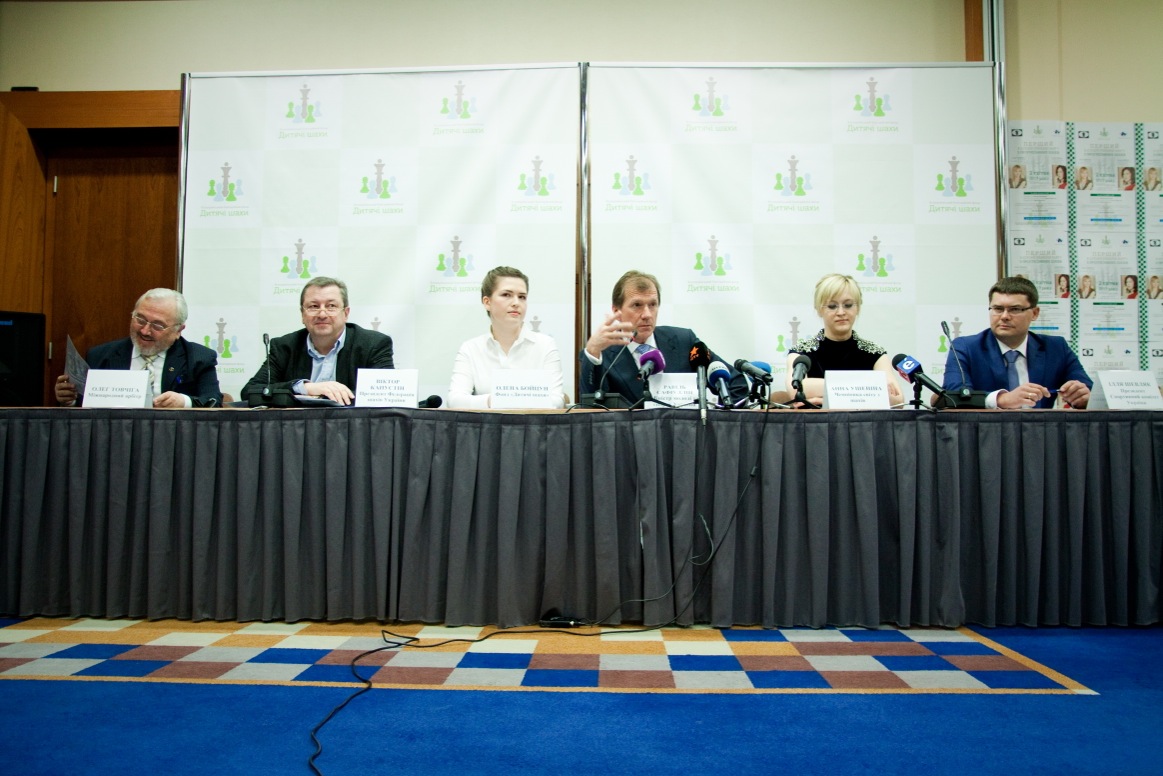 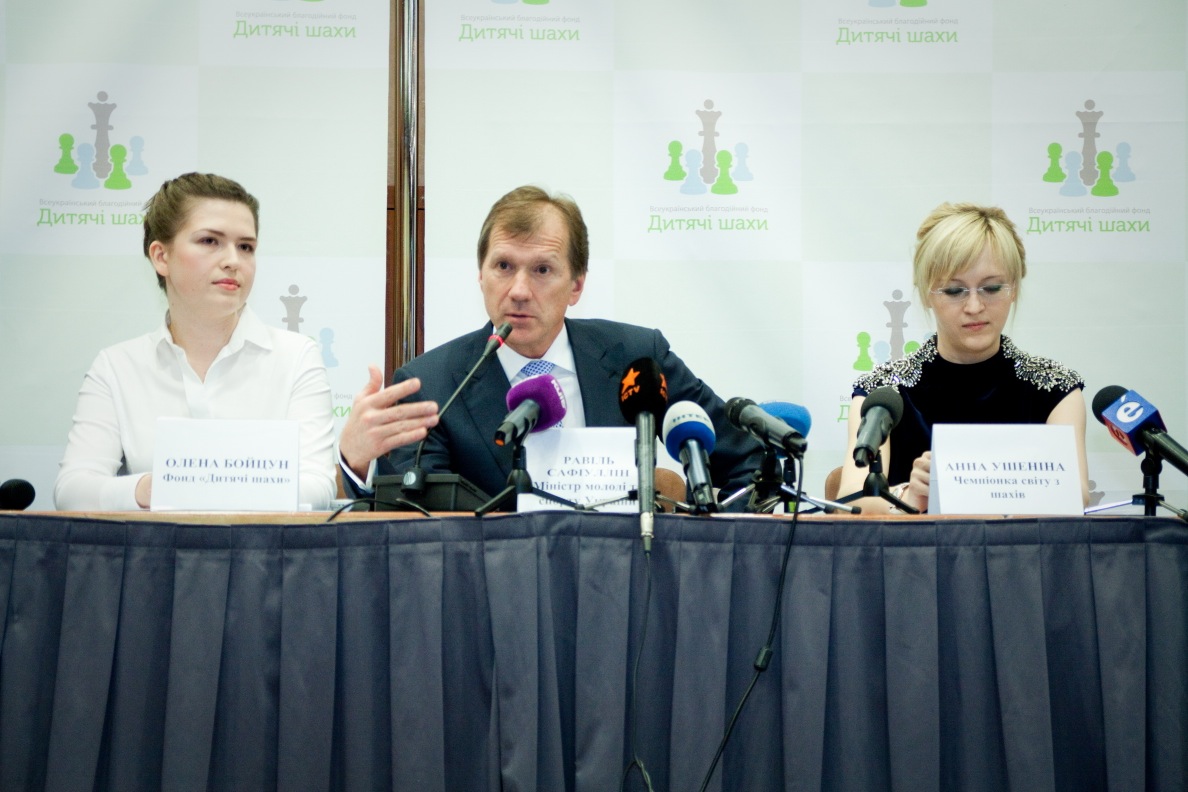 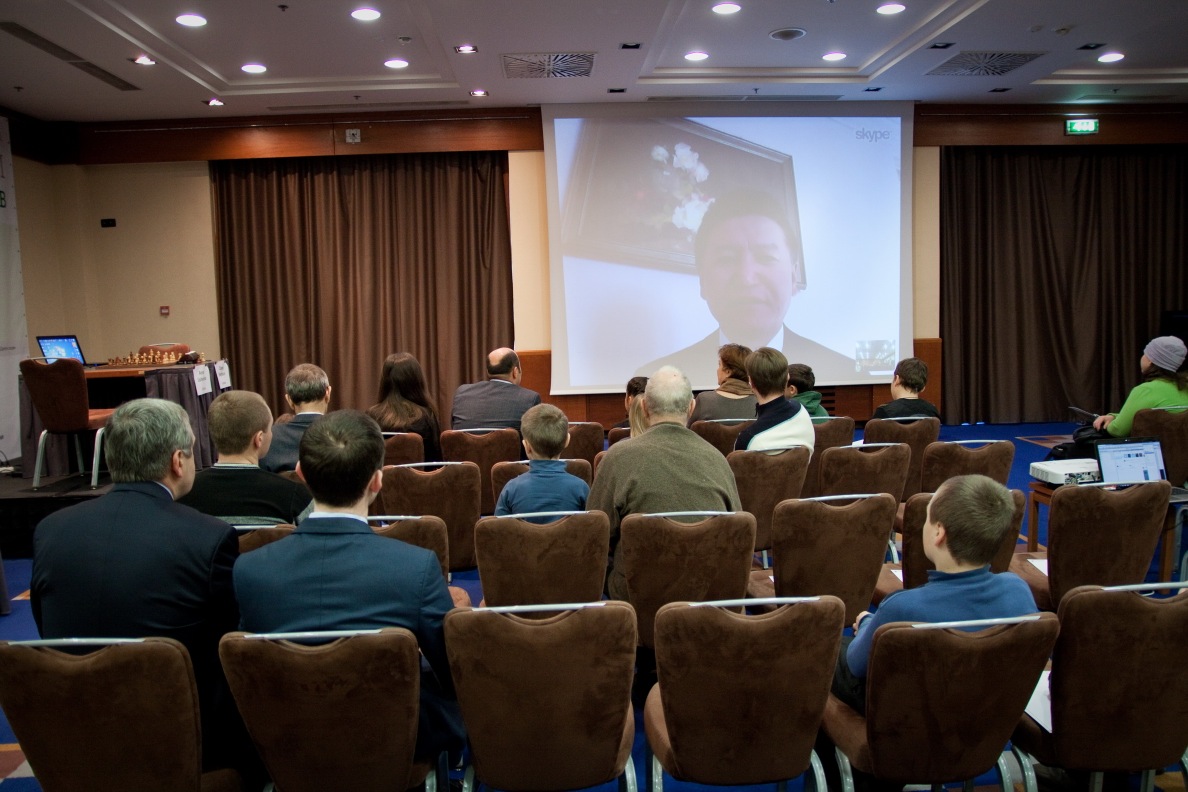 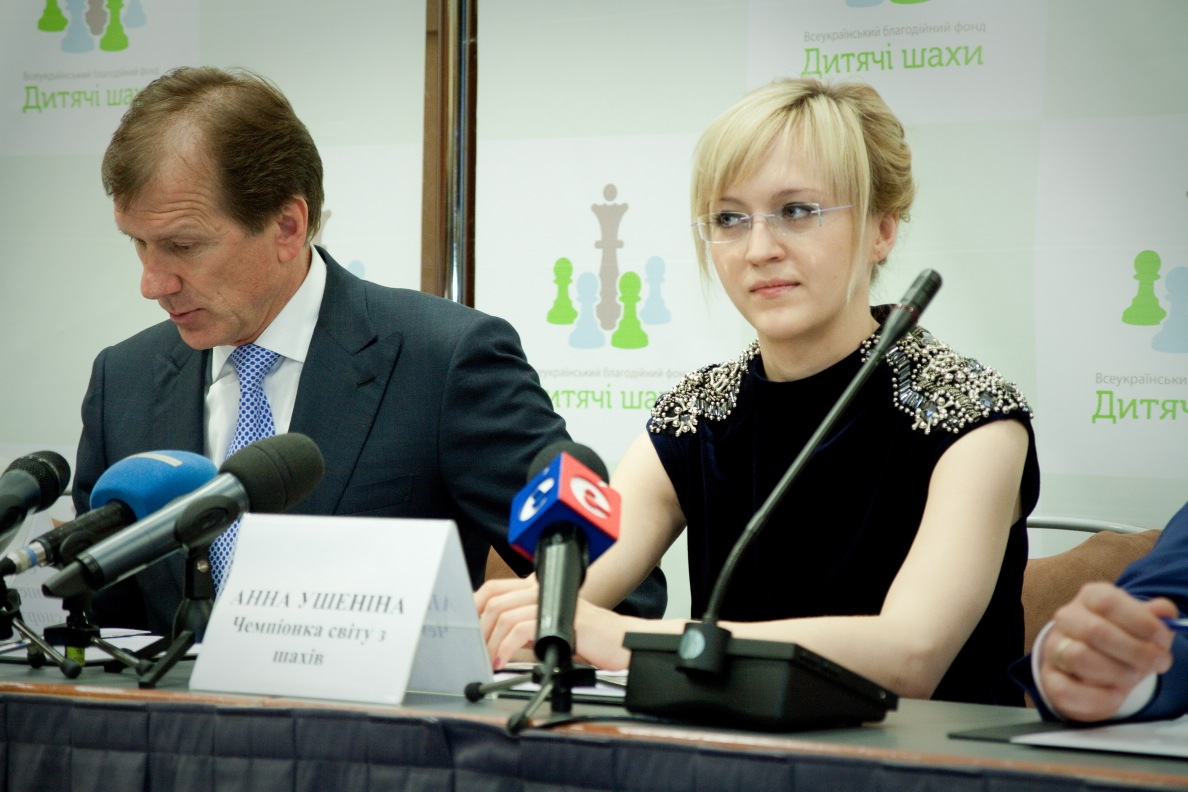 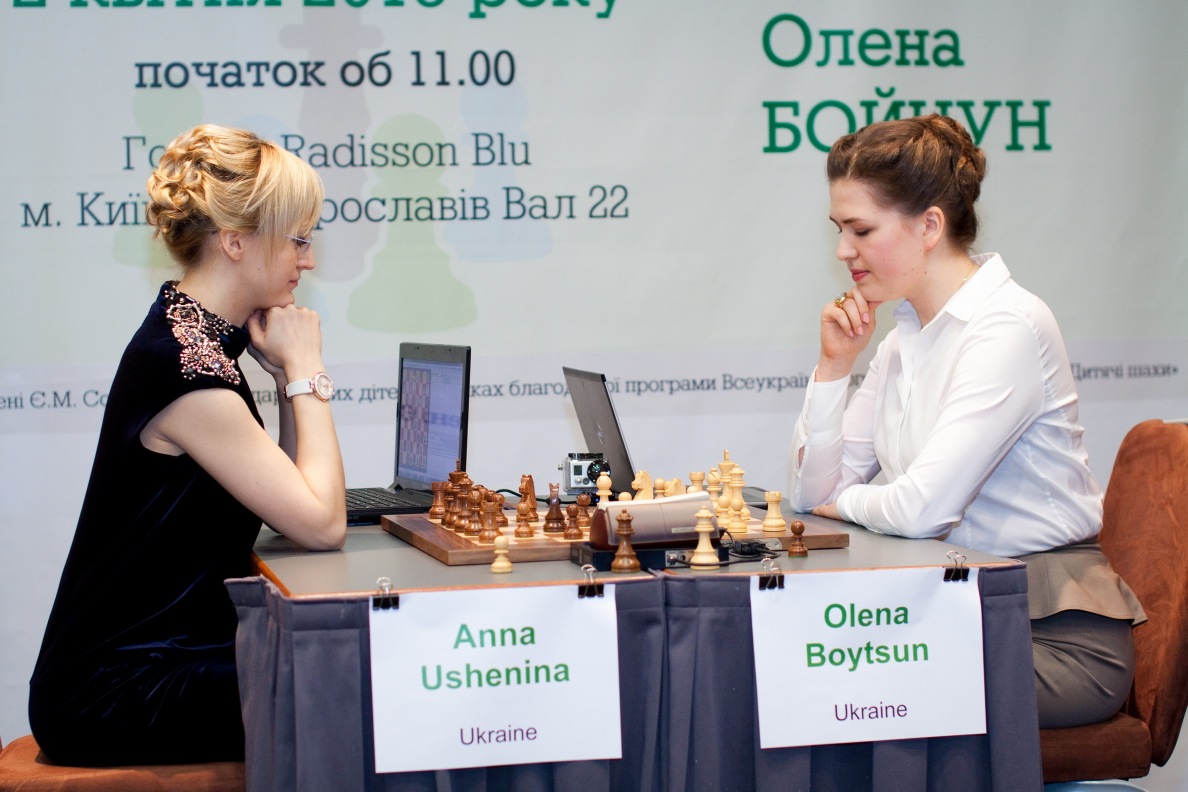 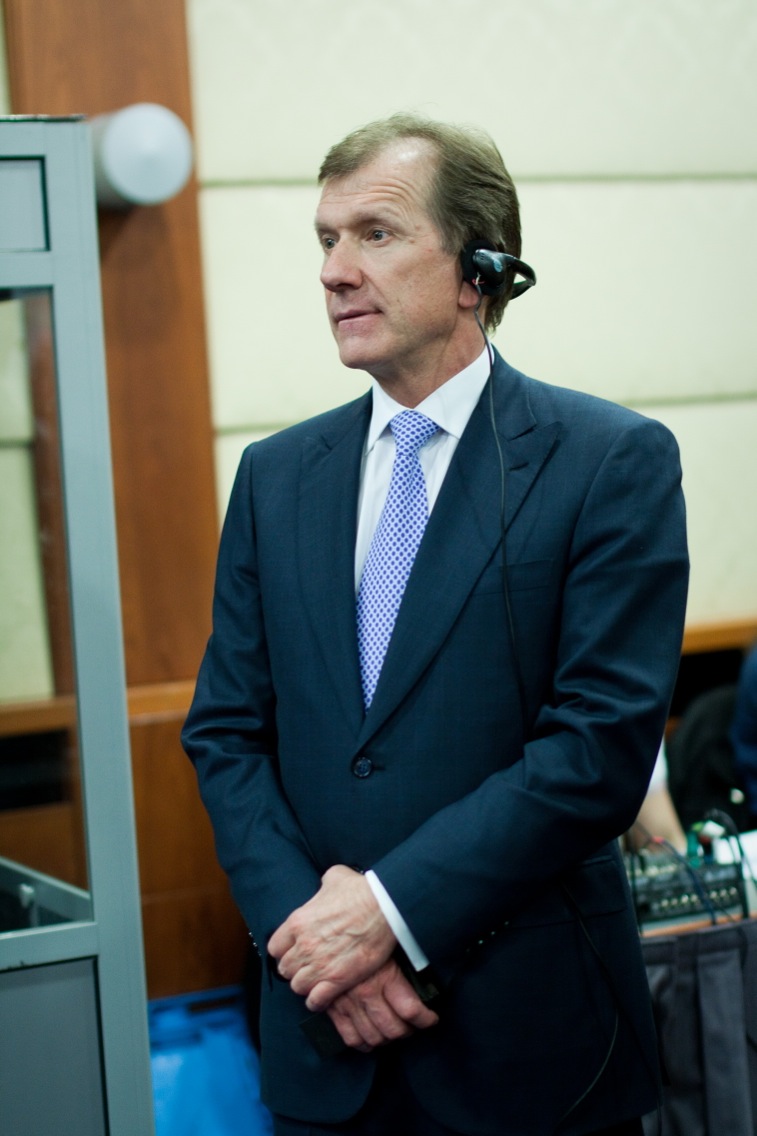 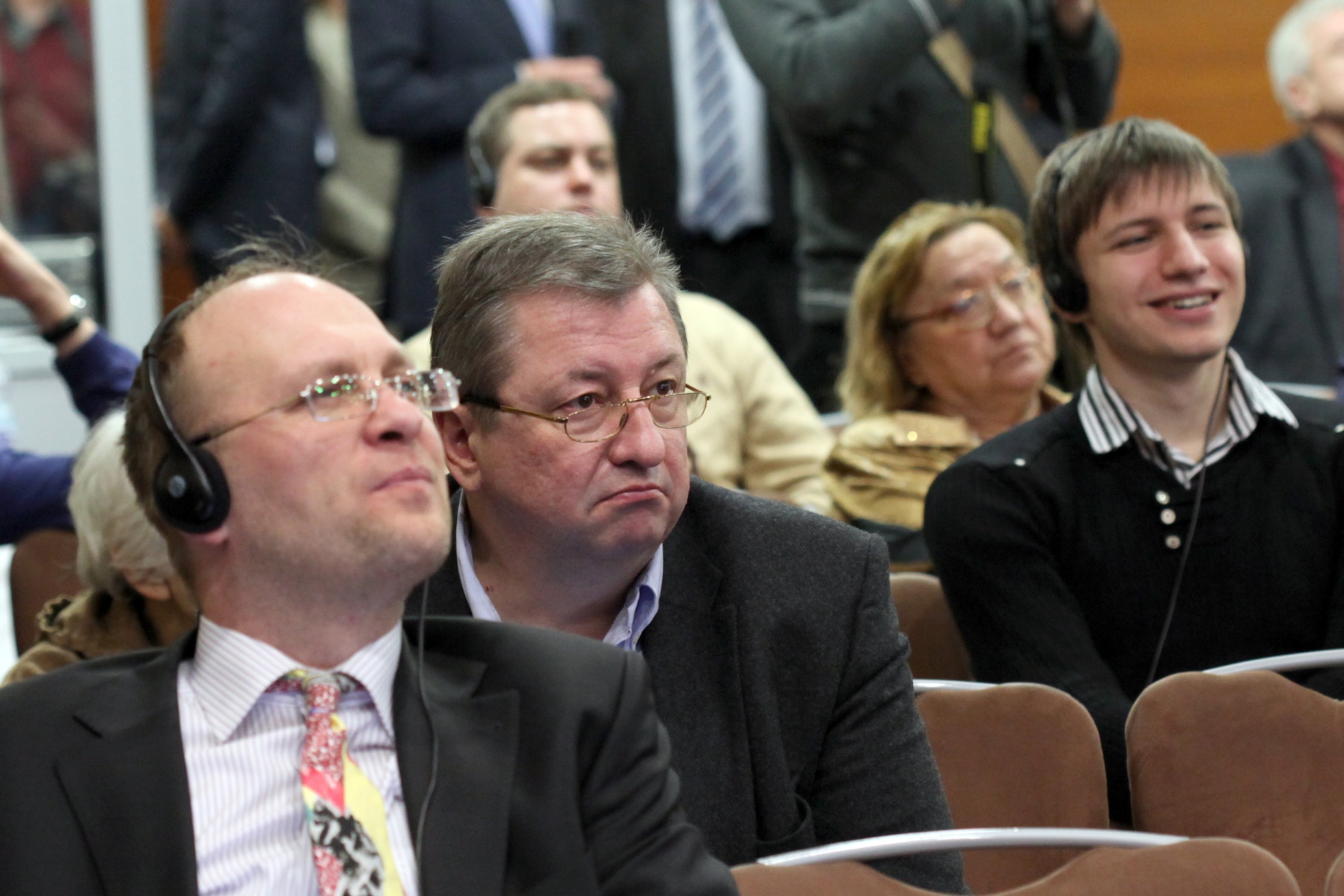 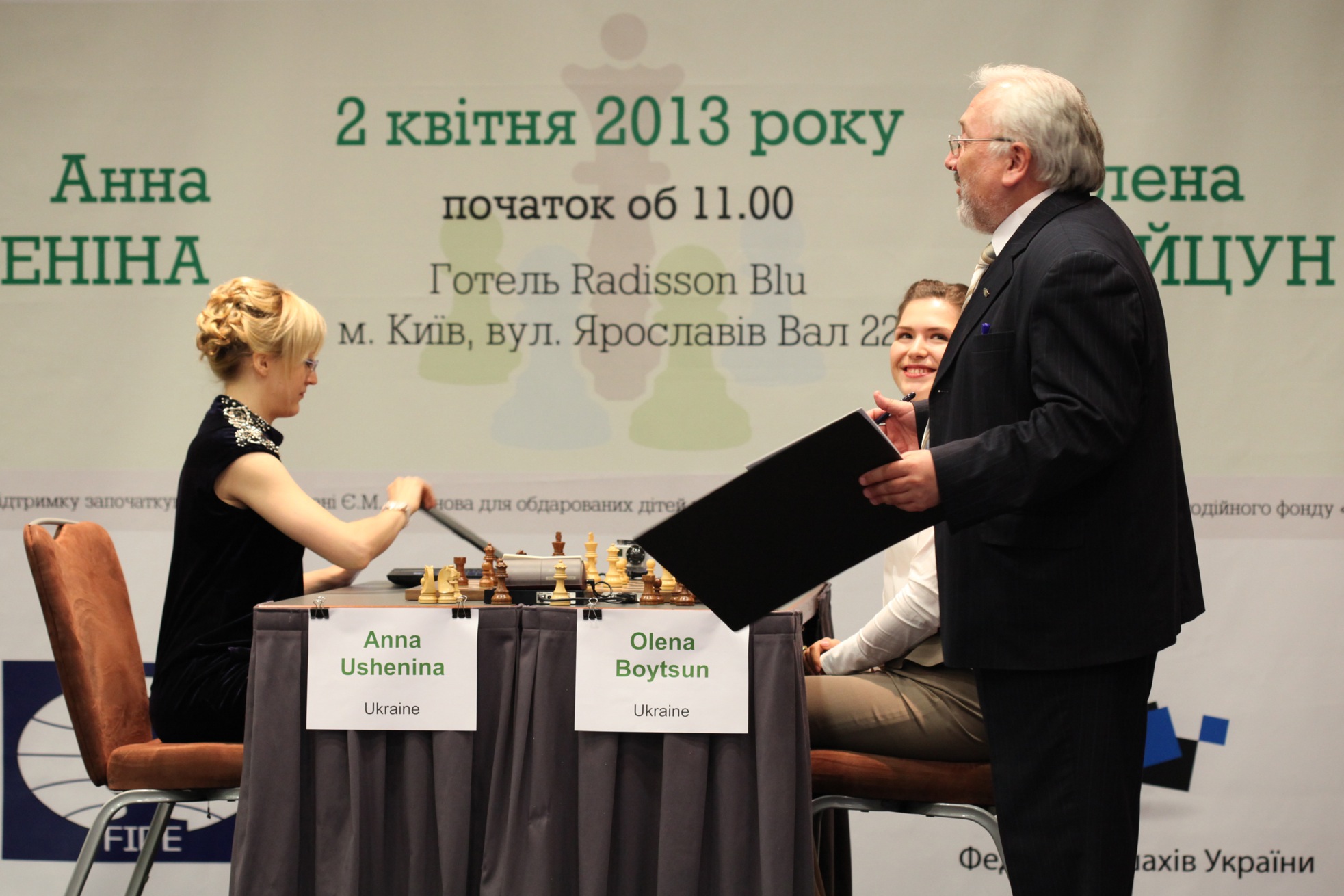 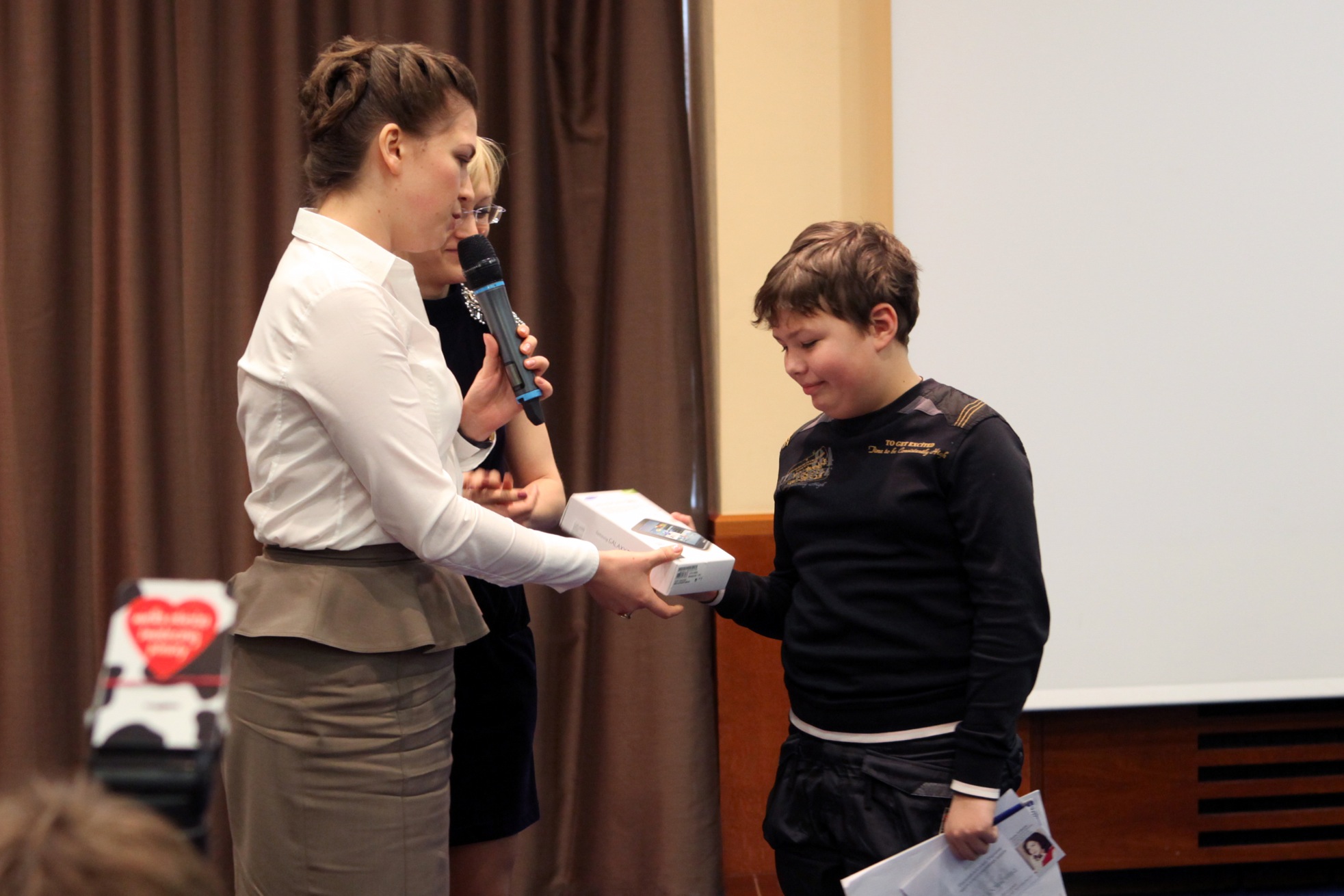 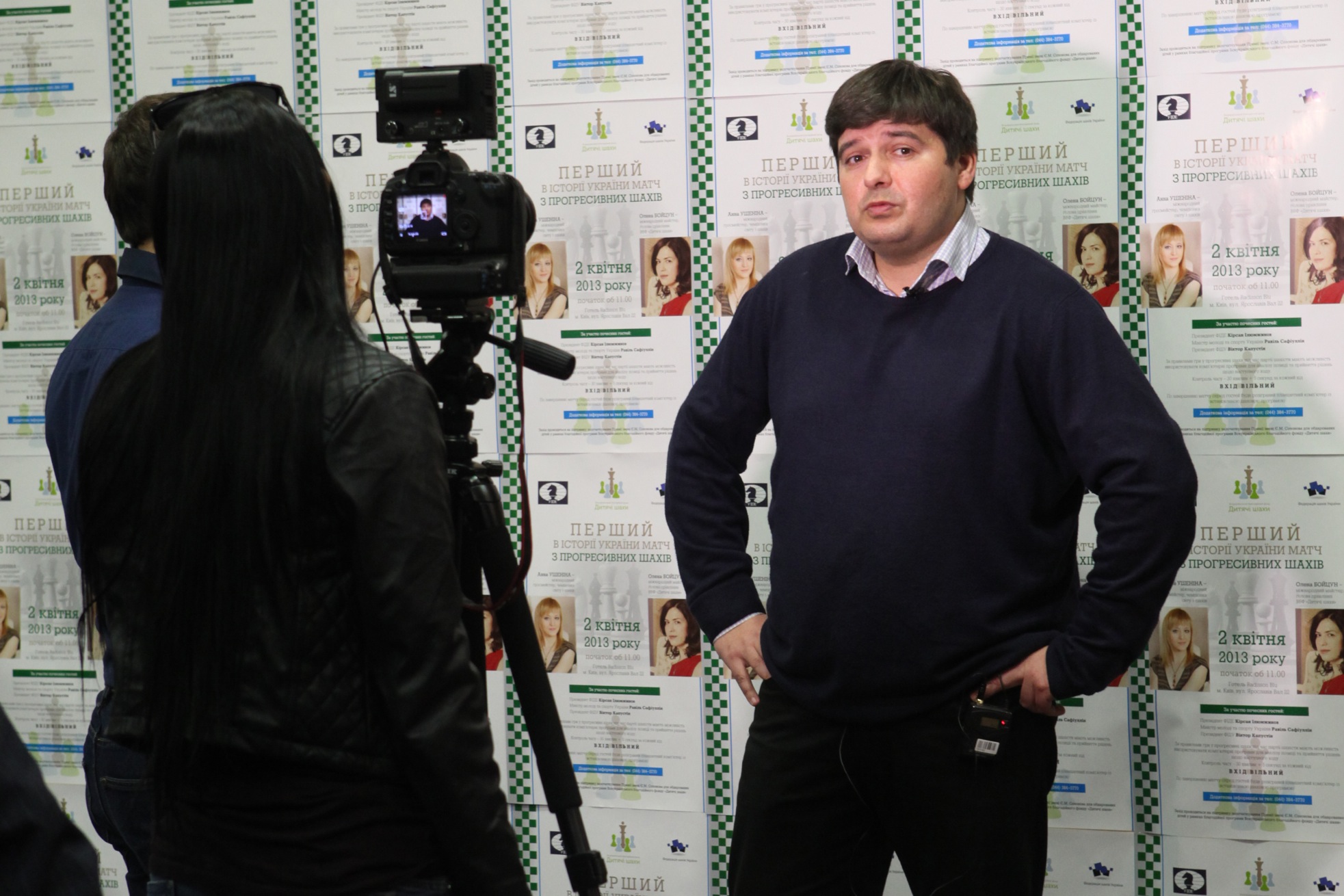 